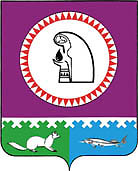 О принятии части полномочий по решению вопросов местного значения на 2021 годВ соответствии с решением Думы Октябрьского района от 23.12.2010 № 36                   «Об утверждении  Порядка  заключения Соглашений с органами местного самоуправления поселений, входящих в состав Октябрьского района, о принятии (передаче) части полномочий по решению вопросов местного значения», уставом Октябрьского района, Дума Октябрьского района РЕШИЛА:	1. Принять с 01.01.2021 по 31.12.2021 от городского поселения Октябрьское, входящего в состав Октябрьского района, часть полномочий по решению вопросов местного значения согласно приложению. 2. Администрации Октябрьского района заключить Соглашение о передаче полномочий органам местного самоуправления с администрацией городского поселения Октябрьское, входящего в состав Октябрьского района.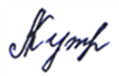 3. Опубликовать настоящее решение в официальном сетевом издании «октвести.ру».4. Контроль за исполнением решения возложить на постоянную комиссию Думы Октябрьского района по вопросам местного самоуправления.  Председатель Думы Октябрьского района       					  Е.И. СоломахаГлава Октябрьского района  							  А.П. КуташоваПриложение к решению Думы Октябрьского района   от «29» декабря 2020 г. № 616Часть полномочий, принимаемых от администрации городского поселения Октябрьское на 2021 год 1. Составление и рассмотрение проекта бюджета поселения, утверждение и исполнение бюджета поселения, осуществление контроля за его исполнением, составление и утверждение отчета об исполнении бюджета поселения в части:1.1. составления проекта бюджета поселения, исполнения бюджета поселения, осуществления контроля за его исполнением, составления отчета об исполнении бюджета поселения.2. Установление, изменение и отмена местных налогов и сборов поселения в части:2.1. подготовки и согласования проектов решений об установлении, изменении и отмене местных налогов и сборов поселения;2.2.  подготовки и согласования решений о предоставлении отсрочек, рассрочек по уплате местных налогов и сборов;2.3. подготовки и согласования решения об изменении сроков уплаты налогов и сборов (за исключением государственной пошлины).3. Владение, пользование и распоряжение имуществом, находящимся в муниципальной собственности поселения за исключением:3.1. утверждения нормативных правовых актов Совета депутатов городского поселения Октябрьское (далее – Совет депутатов поселения);3.2. управления и распоряжения имуществом, предназначенным для решения вопросов местного значения, исполняемых органами местного самоуправления городского поселения Октябрьское.4. Организация в границах поселения электро-, тепло-, газо- и водоснабжения населения, водоотведения, снабжения населения топливом в пределах полномочий, установленных законодательством Российской Федерации. за исключением:4.1. утверждения Советом депутатов поселения программ комплексного развития коммунальной инфраструктуры поселения, требования к которым устанавливаются Правительством Российской Федерации.5. Осуществление в ценовых зонах теплоснабжения муниципального контроля за выполнением единой теплоснабжающей организацией мероприятий по строительству, реконструкции и (или) модернизации объектов теплоснабжения, необходимых для развития, повышения надежности и энергетической эффективности системы теплоснабжения и определенных для нее в схеме теплоснабжения в пределах полномочий, установленных Федеральным законом «О теплоснабжении».6. Обеспечение проживающих в поселении и нуждающихся в жилых помещениях малоимущих граждан жилыми помещениями, организация строительства и содержания муниципального жилищного фонда, создание условий для жилищного строительства, осуществление муниципального жилищного контроля, а также иных полномочий органов местного самоуправления в соответствии с жилищным законодательством, в части:6.1. установления размера дохода, приходящегося на каждого члена семьи, и стоимости имущества, находящегося в собственности членов семьи и подлежащего налогообложению, в целях признания граждан малоимущими и предоставления им по договорам социального найма жилых помещений муниципального жилищного фонда;6.2. установления нормы предоставления жилой площади по договору социального найма жилого помещения;6.3. постановки на учет малоимущих граждан, признанных нуждающимися в жилых помещениях муниципального жилищного фонда по договорам социального найма;6.4. ведения учета граждан в качестве нуждающихся в жилых помещениях, предоставляемых по договорам социального найма;6.5. определения порядка предоставления жилых помещений муниципального специализированного жилищного фонда;6.6. определения дохода граждан и постоянно проживающих совместно с ними членов их семей и стоимости подлежащего налогообложению их имущества в целях признания граждан нуждающимися в предоставлении жилых помещений по договорам найма жилых помещений жилищного фонда социального использования;6.7. установления максимального размера дохода граждан и постоянно проживающих совместно с ними членов их семей и стоимости подлежащего налогообложению их имущества в целях признания граждан нуждающимися в предоставлении жилых помещений по договорам найма жилых помещений жилищного фонда социального использования;6.8. ведения учета граждан, нуждающихся в предоставлении жилых помещений по договорам найма жилых помещений жилищного фонда социального использования;6.9. установления порядка учета заявлений граждан о предоставлении жилых помещений по договорам найма жилых помещений жилищного фонда социального использования, органами местного самоуправления, если наймодателями являются органы местного самоуправления, управомоченные этими органами организации или указанные в пункте 2 части 1 статьи 91.2 Жилищного кодекса Российской Федерации и созданные такими органами организации;6.10. установления Требований к порядку, форме и срокам информирования граждан, принятых на учет нуждающихся и предоставлении жилых помещений по договорам найма жилых помещений жилищного фонда социального использования, о количестве жилых помещений, которые могут быть предоставлены по договорам найма жилых помещений жилищного фонда социального использования (в том числе к перечню сведений, периодичности, форме и месту размещения информации).7. Создание условий для предоставления транспортных услуг населению и организация транспортного обслуживания населения в границах поселения.8. Участие в профилактике терроризма и экстремизма, а также в минимизации и (или) ликвидации последствий проявлений терроризма и экстремизма в границах поселения.9. Создание условий для реализации мер, направленных на укрепление межнационального и межконфессионального согласия, сохранение и развитие языков и культуры народов Российской Федерации, проживающих на территории поселения, социальную и культурную адаптацию мигрантов, профилактику межнациональных (межэтнических) конфликтов.10. Участие в предупреждении и ликвидации последствий чрезвычайных ситуаций в границах поселения.11. Обеспечение первичных мер пожарной безопасности в границах населенных пунктов поселения.12. Создание условий для обеспечения жителей поселения услугами связи, общественного питания, торговли и бытового обслуживания. 13. Организация библиотечного обслуживания населения, комплектование и обеспечение сохранности библиотечных фондов библиотек поселения.14. Создание условий для организации досуга и обеспечения жителей поселения услугами организаций культуры.15. Сохранение, использование и популяризация объектов культурного наследия (памятников истории и культуры), находящихся в собственности поселения, охрана объектов культурного наследия (памятников истории и культуры) местного (муниципального) значения, расположенных на территории поселения.16. Создание условий для развития местного традиционного народного художественного творчества, участие в сохранении, возрождении и развитии народных художественных промыслов в поселении.17. Обеспечение условий для развития на территории поселения физической культуры, школьного спорта и массового спорта, организация проведения официальных физкультурно-оздоровительных и спортивных мероприятий поселения.18. Утверждение генеральных планов поселения, правил землепользования и застройки, утверждение подготовленной на основе генеральных планов поселения документации по планировке территории, выдача градостроительного плана земельного участка, расположенного в границах поселения, выдача разрешений на строительство (за исключением случаев, предусмотренных Градостроительным кодексом Российской Федерации, иными федеральными законами), разрешений на ввод объектов в эксплуатацию при осуществлении строительства, реконструкции объектов капитального строительства, расположенных на территории поселения, утверждение местных нормативов градостроительного проектирования поселений, резервирование земель и изъятие земельных участков в границах поселения для муниципальных нужд, осуществление муниципального земельного контроля в границах поселения, осуществление в случаях, предусмотренных Градостроительным кодексом Российской Федерации, осмотров зданий, сооружений и выдача рекомендаций об устранении выявленных в ходе таких осмотров нарушений, направление уведомления о соответствии указанных в уведомлении о планируемых строительстве или реконструкции объекта индивидуального жилищного строительства или садового дома (далее - уведомление о планируемом строительстве) параметров объекта индивидуального жилищного строительства или садового дома установленным параметрам и допустимости размещения объекта индивидуального жилищного строительства или садового дома на земельном участке, уведомления о несоответствии указанных в уведомлении о планируемом строительстве параметров объекта индивидуального жилищного строительства или садового дома установленным параметрам и (или) недопустимости размещения объекта индивидуального жилищного строительства или садового дома на земельном участке, уведомления о соответствии или несоответствии построенных или реконструированных объекта индивидуального жилищного строительства или садового дома требованиям законодательства о градостроительной деятельности при строительстве или реконструкции объектов индивидуального жилищного строительства или садовых домов на земельных участках, расположенных на территориях поселений, принятие в соответствии с гражданским законодательством Российской Федерации решения о сносе самовольной постройки, решения о сносе самовольной постройки или ее приведении в соответствие с предельными параметрами разрешенного строительства, реконструкции объектов капитального строительства, установленными правилами землепользования и застройки, документацией по планировке территории, или обязательными требованиями к параметрам объектов капитального строительства, установленными федеральными законами (далее также - приведение в соответствие с установленными требованиями), решения об изъятии земельного участка, не используемого по целевому назначению или используемого с нарушением законодательства Российской Федерации, осуществление сноса самовольной постройки или ее приведения в соответствие с установленными требованиями в случаях, предусмотренных Градостроительным кодексом Российской Федерации,  за исключением:	18.1. полномочий представительного органа (Совета депутатов) поселения по утверждению генеральных планов поселения, правил землепользования и застройки, местных нормативов градостроительного проектирования поселений;	18.2. полномочий исполнительного органа (администрации) по проведению всех мероприятий по назначению Комиссии по подготовке проекта правил землепользования и застройки, Организатора общественных обсуждений или публичных слушаний, назначению и проведению общественных обсуждений или публичных слушаний по градостроительным вопросам предусмотренным Градостроительным законодательством Российской Федерации, включая подготовку необходимых протоколов и заключений, а так же размещение результатов и утвержденных документов в СМИ, информационных системах, официальном сайте поселения;	18.3. осуществления проверки разработанных проектов градостроительных документов на соответствие требованиям градостроительного законодательства;	18.4. принятия решения, после завершения общественных обсуждений или публичных слушаний, о направлении проектов градостроительных документов в Совет депутатов поселения или об отклонении проектов градостроительных документов и направлении их на доработку, подготовка соответствующих проектов решений;	18.5. резервирования земель и изъятию земельных участков в границах поселения для муниципальных нужд; 	18.6. принятия решений о развитии застроенных территорий;	18.7. принятие решения о комплексном развитии территории по инициативе органа местного самоуправления;	18.8. заключения договоров о комплексном развитии территории по инициативе правообладателей земельных участков и (или) расположенных на них объектов недвижимого имущества;	18.9. осуществления муниципального земельного контроля в границах поселения;	18.10. осуществления осмотров зданий, сооружений и выдаче рекомендаций об устранении выявленных в ходе таких осмотров нарушений; 	18.11. принятия решения о сносе самовольной постройки, или ее приведении в соответствие с предельными параметрами разрешенного строительства, реконструкции объектов капитального строительства, установленными правилами землепользования и застройки, документацией по планировке территории, или обязательными требованиями к параметрам объектов капитального строительства, установленными федеральными законами (в случаях если самовольная постройка построена без документов на землю);	18.12. принятия решения об изъятии земельного участка, не используемого по целевому назначению или используемого с нарушением законодательства Российской Федерации;	18.13. осуществление сноса самовольной постройки или ее приведению в соответствие с установленными требованиями в случаях, предусмотренных Градостроительным кодексом Российской Федерации (в случаях если самовольная постройка построена без документов на землю).19. Организация ритуальных услуг и содержание мест захоронения в части: 	19.1. организации ритуальных услуг.20. Организация и осуществление мероприятий по территориальной обороне и гражданской обороне, защите населения и территории поселения от чрезвычайных ситуаций природного и техногенного характера.21. Создание, содержание и организация деятельности аварийно-спасательных служб и (или) аварийно-спасательных формирований на территории поселения.22. Осуществление мероприятий по обеспечению безопасности людей на водных объектах, охране их жизни и здоровья.23. Создание, развитие и обеспечение охраны лечебно-оздоровительных местностей и курортов местного значения на территории поселения, а также осуществление муниципального контроля в области использования и охраны особо охраняемых природных территорий местного значения.24. Содействие в развитии сельскохозяйственного производства, создание условий для развития малого и среднего предпринимательства.25. Организация и осуществление мероприятий по работе с детьми и молодежью в поселении.26. Осуществление в пределах, установленных водным законодательством Российской Федерации, полномочий собственника водных объектов, информирование населения об ограничениях их использования. 27. Оказание поддержки гражданам и их объединениям, участвующим в охране общественного порядка, создание условий для деятельности народных дружин.28. Предоставление помещения для работы на обслуживаемом административном участке поселения сотруднику, замещающему должность участкового уполномоченного полиции.29. Предоставление сотруднику, замещающему должность участкового уполномоченного полиции, и членам его семьи жилого помещения на период выполнения сотрудником обязанностей по указанной должности.30. Оказание поддержки социально ориентированным некоммерческим организациям в пределах полномочий, установленных статьями 31.1 и 31.3 Федерального закона от 12 января 1996 года № 7-ФЗ «О некоммерческих организациях».31. Осуществление мер по противодействию коррупции в границах поселения.Межбюджетные трансферты передаваемые администрацией городского поселения Октябрьское администрации Октябрьского района по осуществлению части полномочий по решению вопросов местного значения на 2021 годтыс.руб.Муниципальное образованиеОктябрьский районДУМАРЕШЕНИЕМуниципальное образованиеОктябрьский районДУМАРЕШЕНИЕМуниципальное образованиеОктябрьский районДУМАРЕШЕНИЕМуниципальное образованиеОктябрьский районДУМАРЕШЕНИЕМуниципальное образованиеОктябрьский районДУМАРЕШЕНИЕМуниципальное образованиеОктябрьский районДУМАРЕШЕНИЕМуниципальное образованиеОктябрьский районДУМАРЕШЕНИЕМуниципальное образованиеОктябрьский районДУМАРЕШЕНИЕМуниципальное образованиеОктябрьский районДУМАРЕШЕНИЕМуниципальное образованиеОктябрьский районДУМАРЕШЕНИЕ«29»декабря2020г.№616пгт. Октябрьскоепгт. Октябрьскоепгт. Октябрьскоепгт. Октябрьскоепгт. Октябрьскоепгт. Октябрьскоепгт. Октябрьскоепгт. Октябрьскоепгт. Октябрьскоепгт. Октябрьское29.12.2020         №616«Д-5»№ п/п№ п.п. статьи СоглашенияНаименование передаваемого полномочияКод по разделу бюджетной классификациисумма1.п.1составление и рассмотрение проекта бюджета поселения, утверждение и исполнение бюджета поселения, осуществление контроля за его исполнением (за исключением внешнего), составление и утверждение отчета об исполнении бюджета поселения (Расходы на содержание муниципальных служащих, исполняющих полномочия                               гп. Октябрьское)01044955,42п.7создание условий для предоставления транспортных услуг населению и организация транспортного обслуживания населения в границах поселения040835003.п.14, п.25создание условий для организации досуга и обеспечения жителей поселения услугами организаций культуры;организация и осуществление мероприятий по работе с детьми и молодежью в поселении0804517,14.п.17обеспечение условий для развития на территории поселения физической культуры, школьного спорта и массового спорта, организация проведения официальных физкультурно-оздоровительных и спортивных мероприятий поселения110161,05.п.10,п.11участие в предупреждении и ликвидации последствий чрезвычайных ситуаций в границах поселения 03096396.п.4 Организация в границах поселения электро-, тепло-, газо- и водоснабжения населения, водоотведения, снабжения населения топливом в пределах полномочий, установленных законодательством Российской Федерации 05026470